BORDER DISTRICTS SHOWJUMPING CLUB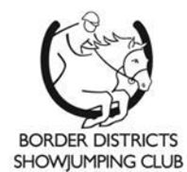 COMMITTEE OF MANAGEMENT NOMINATION FORMI, the undersigned, being a financial Voting Member of Border Districts Showjumping Club. hereby nominate for appointment as a member of the club Committee of Management for the position of (President, Treasurer, Vice President, Secretary, General Committee Member) (please circle respective position)Name of NOMINEE:Mr/Mrs/Miss/Ms: ________________________________________________________________Name of NOMINATOR: Mr/Mrs/Miss/Ms: _______________________________________________________DECLARATION OF NOMINEE:I, _____________________________________________ being a financial Voting Member of Border Districts Showjumping Club. agree to stand for election as a member of the Committee of Management for the position of (President, Treasurer, Vice President, Secretary, General Committee Member) (please circle respective position)Signature of Nominee: _________________________________________________________ Date:__________________________PLEASE NOTE:  ANY NOMINATION WILL BE INVALID IF ALL PERSONS NAMED HERE ARE NOT CURRENT FINANCIAL MEMBERS OF THE CLUB.Email or Mail Nominations to:		The Secretary 						Email:  bdsjc@gmail.com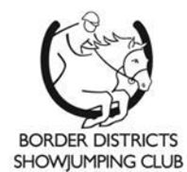 Notice is hereby given that the Annual General Meeting of Border Districts Showjumping Club is to be held at the Sodens Hotel Albury, 20th January 6.30 pm.The business of the Annual General Meeting shall be:Welcome and approval of register of meeting attendees eligible to vote, and apologiesMinutes from the previous year’s Annual General Meeting.Business arising from the previous minutes.Annual Report of the Club, including the Annual Financial Statements.Announcement of election results or conduct the elections for Committee of Management position at the meeting (consisting of a President, Vice-President, Secretary, Treasurer and 5 Committee members, who shall be elected at the Annual General Meeting. The Committee may share the requirements of a role between more than one committee member however only one member will hold the official executive title.)Conduct a ballot on any motions/resolutions put on notice.The first General Meeting will be held at the conclusion of the AGM, so please plan to stay a short while after the meeting finishes.